Dufferin Marsh 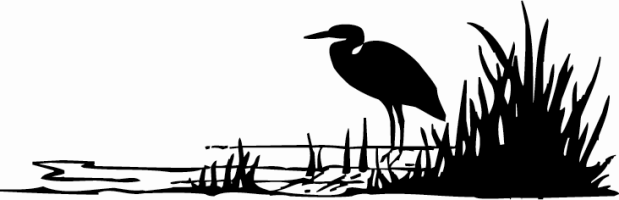 CommitteeAnnual General MeetingCold Creek Conservation AreaNovember 3, 2013______________________________________________________________________Present:	Elizabeth Asselstine, Mary Asselstine, Jen Bedford, Cheryl Fisher, Steve Fisher, Bob Gwalchmai, Eric Leon, Maxine Leon, Greg Mitchell, Susanne Prince, Brenda SeeRegrets:	Charles Cooper, Linda Cholmondeley, Sheila Kelly1)	Eric chaired the meeting and welcomed all in attendance.2)	Mary was assigned to be the recording secretary.3)	The minutes from 2012 AGM were reviewed and received. Eric advised that pursuant to Item 6, he and Charles received their Smart Serve certification.	Motion to approve the minutes.	Moved:	Liz	Seconded:	Brenda	Approved. 4)	The activity report was presented by Eric.  It was noted that Tom Farr was very helpful clearing the ice for the community skate and would be happy to help again in 2014.  Sheila Kelly (and Cheryl Fisher) has contact information for Tom.  It was also noted that the venue for the wine tasting for 2014 (Sheena’s Kitchen) may not be available in 2014 as Sheena is trying to sell her business.	Motion to receive the activity report.	Moved:	Liz	Seconded:	Brenda	Approved.5)	The treasure’s report was reviewed.  There was a discussion on paying the final cheque of $500 to Peter McKinnon.  The cheque payment was deferred to discussion on the budget.  Eric inquired as to the cheque for $71.00 that was paid to the Township.  Brenda advised that we do not know what that cheque was for.  Mary said she would enquire and report back.	Motion to approve the unaudited financial statement.	Moved:	Mary	Seconded:	Liz	Approved.6)	The budget was presented by Eric.  He advised that the monies allocated to membership and marketing have been increased to reflect the desire to increase our community presence and membership.  He also recommended in the budget to make the final $500.00 payment to Peter McKinnon.  It was noted that the budget was higher than the balance of the financial statement from 2013.  It was explained that the budget does not include revenues and that it is not a balance sheet.  Susanne suggested that funds for the new marketing and membership drive could be received through a community group grant from the Township.  It was agreed to discuss this further at an executive meeting.	Motion to approve the budget including the recommended debt repayment to Peter McKinnon.	Moved:	Greg	Seconded:	Jen	Approved.7)	The Membership Report was presented by Mary.	Motion to receive the membership report.	Moved:	Liz	Seconded:	Brenda	Approved.8)	The Coordinator’s Report was presented by Mary.	Motion to receive the Coordinator’s Report.	Moved:	Liz	Seconded:	Brenda	Approved.9)	According to the constitution a vote is required to give signing authority to the Dufferin Marsh Coordinator for grant applications.  It was advised the name of the Coordinator has been changed to the Environmental Stewardship Coordinator.	Motion to change all references of the Dufferin Marsh Coordinator to the Environmental Stewardship Coordinator in the constitution; and that the Environmental Stewardship Coordinator be given signing authority for the fiscal year 2013-14.	Moved:	Greg	Seconded:	Brenda	Approved10)	A slate was proposed for the executive positions.  A co-recording secretary was suggested (The constitution is silent on the idea of co-positions and is also silent on the total number of executive members.).  The following slate was proposed:	Chair				Charles Cooper	Vice Chair			Eric Leon	Treasurer			Brenda See	Recording Secretary		Linda Cholmondeley and Greg Mitchell	Membership Secretary	Elizabeth Asselstine	Members at Large		Mary Asselstine, Jen Bedford, Sheila Kelly	Motion to approve the executive slate.	Moved:	Liz	Seconded:	Jen	Approved.11)	Discussion of the Chestnut sales at A Main Street Christmas was deferred to the next executive meeting.12)	New BusinessThe DMC was invited by the Schomberg Lions to place a wreath at the cenotaph for the Remebrance Day ceremony.  Motion to participate in the ceremony and to purchase a wreath valued at up to $50.Moved		GregSeconded	EricApproved.The DMC was invited to have a representative in the Schomberg Village Association who would report back on activities and events.  Both Charles and Brenda already attend the meetings.  Brenda agreed to take on that role.Motion to assign Brenda to be the DMC representative on the SVA.Moved		MarySeconded	EricApprovedA list of questions was distributed to the membership prior to the AGM to encourage discussion on the role of the DMC in the community and how we get new membership. A number of ideas were discussed:Do a survey at “A Main Street Christmas”Attend venues where we can meet and talk to peopleChange the name of the DMC to reflect larger interestsMerge with another groupCreate partnership agreements with other community groupsMotion to consider changing the name of the Dufferin Marsh Committee.Moved		EricSeconded 	BrendaApproved.13)	Moved to Adjourn	Jen	7:50 pmMinutes Recorded by Mary Asselstine